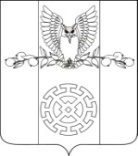 РЕШЕНИЕСОВЕТА КУЙБЫШЕВСКОГО СЕЛЬСКОГО ПОСЕЛЕНИЯСТАРОМИНСКОГО РАЙОНА от 30.11.2023 г.                                                                                         № 52/2х. Восточный СосыкО налоге на имущество физических лиц   В целях приведения в соответствии нормативно-правовых актов Куйбышевского сельского поселения Староминского района, в соответствии с  главой 32 Налогового кодекса Российской Федерации, законом Краснодарского края от 04 апреля 2016 года № 3368-КЗ «Об установлении единой даты начала применения на территории Краснодарского края порядка определения налоговой базы по налогу на имущество физических лиц, исходя из кадастровой стоимости объектов налогообложения», статьей 14 Федерального закона от 06 октября 2003 года 131-ФЗ «Об общих принципах организации местного самоуправления в Российской Федерации», Совет Куйбышевского сельского поселения Староминского района решил:1. Установить и ввести на территории Куйбышевского сельского поселения Староминского района налог на имущество физических лиц, исходя из кадастровой стоимости объектов налогообложения.2. Налоговая база определяется в отношении каждого объекта налогообложения как его кадастровая стоимость, внесенная в Единый государственный реестр недвижимости и подлежащая применению с 1 января года, являющегося налоговым периодом, с учетом особенностей, предусмотренных статьей 403 Налогового кодекса Российской Федерации.3.Установить налоговые ставки в следующих размерах, исходя из кадастровой стоимости объектов налогообложения: 4. Льготы применяются по основаниям и в порядке, установленном пунктом 3 статьи 361.1, статьей 407 Налогового кодекса Российской Федерации.«Уведомление о выбранных объектах налогообложения, в отношении которых предоставляется налоговая льгота, предоставляется налогоплательщиками – физическими лицами в налоговый орган по своему выбору в срок, установленный п. 7 ст. 407 НК РФ.».«Налогоплательщики - физические лица, имеющие право на налоговые льготы, представляют  уведомление  о выбранных объектах налогообложения, в отношении которых предоставляется налоговая льгота, в налоговый орган по своему выбору не позднее 31 декабря года, являющегося налоговым периодом, начиная с которого в отношении указанных объектов применяется  налоговая льгота».«Уведомление о выбранных объектах налогообложения может быть предоставлено в налоговый орган через многофункциональный центр предоставления государственных или муниципальных услуг.».5. Признать утратившими силу решения Совета Куйбышевского  сельского поселения Староминского района: - от 15 декабря 2017 года № 42.4 «О налоге на имущество физических лиц»;- от  21 ноября 2018 года № 53/5 «О внесении изменений в решение Совета Куйбышевского сельского поселения Староминского района от 15.12.2017 года № 42.4 «О налоге на имущество физических лиц»;- от 26 августа 2019 года № 63/2 «О внесении изменений в решение Совета Куйбышевского сельского поселения Староминского района  от 15.12.2017 года №42.4 «О налоге на имущество физических лиц»;- от 23 октября 2019 года №2.4 «О внесении изменений в решение Совета Куйбышевского сельского поселения Староминского района от 15 декабря 2017 года № 42.4 «О налоге на имущество физических лиц на территории Куйбышевского сельского поселения Староминского района».6. Опубликовать настоящее решение в газете «Степная новь» и разместить на официальном сайте администрации Куйбышевского сельского поселения Староминского района в информационно-телекоммуникационной сети «Интернет», копию настоящего решения направить в Межрайонную инспекцию Федеральной налоговой службы России № 12 по Краснодарскому краю.7. Контроль за исполнением настоящего решения возложить на комиссию по финансово-бюджетной и экономической политике Совета Куйбышевского сельского поселения (И.К.Посевин).8. Настоящее решение вступает в силу с 01 января 2024 года, но не ранее, чем по истечении одного месяца со дня его официального опубликования.Глава Куйбышевского сельского поселенияСтароминского района                                                                    С.В.Демчук№п/пОбъект налогообложенияНалоговая ставка, %1Жилой дом, частей жилых домов, квартир, частей квартир, комнат0,12Объект незавершенного строительства в случае, если проектируемым назначением такого объекта является жилой дом0,14Единый недвижимый комплекс, в состав которого входит хотя бы один жилой дом0,15Гараж и машино-мест, в том числе расположенных в объектах налогооблажения, указанных в строках 7 и 8 пункта 3 настоящего решения.0,16Хозяйственные строения или сооружения, площадь каждого из которых не превышает 50 квадратных метров и которые расположены на земельных участках, для ведения личного подсобного, огородничества, садоводства или индивидуального жилищного строительства0,17Объекты налогообложения, включенные в перечень, определяемый в соответствии с пунктом 7 статьи 378.2 Налогового кодекса РФ, в отношении объектов налогообложения, предусмотренных абзацем вторым пункта 10 статьи 378.2 Налогового кодекса РФ28Объекты налогообложения, кадастровая стоимость каждого из которых превышает 300,0 миллионов рублей19Прочие объекты налогообложения0,4